CURRICULUM VITAEElizabeth Liebert SNJM, Ph.D 
1512 Arch StreetBerkeley, CA 94708415-261-7612
E-mail: eliebert@sfts.edu


EDUCATION
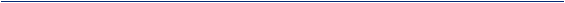 ACADEMIC EXPERIENCE
PASTORAL EXPERIENCE
PUBLICATIONS

BooksCasting Fire, Liberating Life: The Spirituality of the Sisters of the Holy Names of Jesus and Mary (in process with team of writers)The Soul of Discernment:  A Spiritual Practice for Communities and other Institutions. Louisville, KY: Westminster John Knox, 2015.

The Way of Discernment: Spiritual Practices for Decision Making. Louisville, KY: Westminster John Knox, 2008. Audiobooks edition, May, 2020, Audiobooks.com.

Exploring Christian Spirituality: Essays in Honor of Sandra M. Schneiders (Co-edited with Bruce Lescher). New York/Mahwah, NJ: Paulist Press, 2006. Honorable Mention, Best Spirituality Book, Soft Cover, Catholic Press Association, 2007.

The Spiritual Exercises Reclaimed: Uncovering Liberating Possibilities for Women (Co-authored with Mary Garvin and Katherine Dyckman). New York: Paulist Press, 2001.

A Retreat With The Psalms: Resources for Personal and Communal Prayer (Co-authored with John Endres). New York: Paulist Press, 2001.

Changing Life Patterns: Adult Development in Spiritual Direction, Expanded Edition. St. Louis: Chalice Press, 2001.

Changing Life Patterns: Adult Development in Spiritual Direction Paulist Press, 1992.

“The Process of Change in Spiritual Direction: A Structural-Developmental Perspective.” Ph.D. dissertation, Vanderbilt University, 1986.  Committee Chair: Peggy Way. University Microfilms #87-03882.

Chapters and Essays“Women and the Spiritual Exercises,” Psychology and the Spiritual Exercises, ed. José García de Castro. Madrid: Universidad Comillias, forthcoming in Spanish.“Systems Dynamics and Election: The Social Discernment Cycle,” Psychology and the Spiritual Exercises, ed. José García de Castro. Madrid: Universidad Comillias, forthcoming in Spanish.“Interior Motions from a Female Perspective,” Psychology and the Spiritual Exercises, ed. José García de Castro. Madrid: Universidad Comillias, forthcoming in Spanish.“Praying our Way Forward: Prayer in Ignatian Communal Discernment,” Ignatian Prayer Project, editor: José García de Castro. Madrid: Universidad Comillas, forthcoming.“Accessible Spiritual Practices to Aid in Recovery from Moral Injury, Pastoral Psychology 68 (1) February, 2019: 41-57, DOI: 10.1007/s11089-018-0825-1. Reprinted in Nancy J. Ramsay and Carrie Doehring, eds. Military Moral Injury and Spiritual Care: A Resource for Religious Leaders and Professional Caregivers. St Louis: Chalice Press, 2019, pp. 55-78“Academic Life and Scholarship as Spiritual Practice” in Berkeley Journal of Religion and Theology, spring, 2018; excerpt in Skylight: News and Notes from the GTU, Fall, 2017, 8-11. https://www.gtu.edu/news/academic-life-and-scholarship-spiritual-practice"The Spiritual Life with the Help of Favorite Poets," essay in The Spiritual Life, edited by Allan Cole. Louisville: Westminster John Knox, 2011, pp. 77-86. 

“Ignatius of Loyola, the Spiritual Exercises” Chapter in Christian Spirituality: The Classics, ed Arthur Holder, pp. 197-208. Oxford: Routledge, 2009. 
 
“Discernment for Our Times: A Practice with Postmodern Implications,” Studies in Spirituality 18 (2008): 333-355. Collected in Transforming Spirituality: Celebrating the 25th Anniversary of Studies in Spirituality, ed. Rossano Zas Fritz de Col (Peeters, 2016), 611-634.
 
“Spiritual Formation as Integrative Practice” Religious Studies News 24:14 (March 2007), ix. Spotlight Issue on Theological Education, “Forming the Theological Imagination: Strategies of Integration in Theological Education.”

"Practice," Chapter in Blackwell Companion to Christian Spirituality, ed. Arthur Holder, pp. 496-514. Oxford: Blackwell, 2005.

"Supervision as Widening the Horizons." Chapter in Supervision of Spiritual Direction: Engaging in Holy Mystery, ed. Mary Rose Bumpus and Rebecca Langer, pp. 123-148. Harrisburg: Morehouse, 2005.

"Limits of Adaptability: The Eighteenth Annotation in Developmental Perspective," The Way, Special Number 2003: Psychology and Ignatian Spirituality, (July 2003):107-123.

"Discernment and Strategic Decision Making" with André Delbecq, John Mostyn, Paul Nutt and Gordan Walter. (http://business.scu.edu/isol/discernment.pdf) Also published as "Discernment and Strategic Decision-Making: Reflections for a Spirituality of Organizational Leadership" in Spiritual Intelligence at Work: Meaning, Metaphor, and Morals, ed. Moses L. Pava. Research in Ethical Issues in Organizations, Vol. 5, pp.139-174. New York and London: Elsevier, Ltd., 2004.

"Perspectives on the Ministry of Spiritual Direction: One Person's View," New Theology Review, 16, 1 (February 2003): 44-56.

"The Role of Practice in the Study of Christian Spirituality," Spiritus 2 (spring 2002): 30-49. Reprinted in Minding the Spirit, ed. Elizabeth Dreyer and Mark Burrows, pp. 79-99. Baltimore: Johns Hopkins University Press, 2005.

"Discernment: The Art of Finding God's Call in Everyday Life," Hungryhearts 9 (Summer 2002), 8. Reprinted in Lord Teaches to Pray: A Guide to Prayer. Louisville: Office in Spiritual Formation of the Presbyterian Church (U.S.A.), n.d., "Seeking the Will of God," 22.

“Seasons and Stages: Models and Metaphors of Human Development.” Chapter in In Her Own Time: Women and Developmental Issues in Pastoral Care, ed. Jeanne Stevenson Moessner, 19-41. Minneapolis: Fortress Press 2000.

“Biblical Prayer for Preachers (And Other Christians).” Chapter in The Hidden Spirit: Discovering the Spirituality of Institutions ed. James F. Cobble and Charles M. Elliot, pp. 44-51. Matthews, NC: Christian Ministry Resources, 1999.

“Linking Faith and Justice: Remarks on the Occasion of Installation,” Christian Spirituality Bulletin, 5 (spring 1997): 19-21 and Pastoral Psychology, 46 (January 1998): 207-212.

 “Accompaniment in Ministry: Supervision as Spiritual Formation,” Journal of Supervision in Training in Ministry, 18 (1997): 20-31.

“Coming Home to Themselves: Women’s Spiritual Care,” Chapter in Through the Eyes of Women: Insights for Pastoral Care. ed. Jeanne Stevenson Moessner, pp. 257-289. Minneapolis: Fortress Press, 1996.

“The Spirituality of the Teacher,” (Co-authored with Andrew Dreitcer) The Way Supplement 84 (1995): 38-46.

“The Thinking Heart: Developmental Dynamics in Etty Hillesum’s Diaries,” Pastoral Psychology 43 (July 1995): 393-409.

“The Eighteenth Annotation of the Spiritual Exercises: A Developmental Perspective” and “Contemporary Adaptations of the Eighteenth Annotation,” in A Symposium: Ignatian Spirituality: Summary of Proceedings, Guelph Ontario, Loyola House, 1994: 12-31 and 102-113.

“Spiritual Formation in a Reformed Context,” Justice and Spirituality: The First Consultation on Practical Theology, Ecumenical Doctor of Ministry Studies in Korea, 1992: 88-104.

 “Ancient Wisdom for Contemporary Seekers: Establishing a Personal Spiritual Discipline” Pacific Theological Review 23 (fall 1989/spring 1990): 5-19.

“Ignatian Spirituality.” Dictionary of Pastoral Care and Counseling, Abingdon, 1990.

“Eyes to See and Ears to Hear: Identifying Religious Experience in Pastoral Spiritual Guidance,” Pastoral Psychology 37 (summer 1989): 297-310.

“The Critical Years: A Response,” Horizons 14 (fall 1987): 343-363.

 “That You May Believe: The Fourth Gospel and Structural Developmental Theory,” Biblical Theology Bulletin 14 (April 1984): 67-73.

“Religious Community as Healing Community,” Review For Religious 40 (March 1981): 210-218.

Recent Book ReviewsReview of Douglas Burton-Christie, The Word in the Desert: Scripture and the Quest for Holiness in Early Christian Monasticism, in Spiritus: A Journal of Christian Spirituality 14 (fall 2014): 270-272Review of Roger Haight, Christian Spirituality for Seekers: Reflections on the Spiritual Exercises of Ignatius of Loyola, in Spiritus: A Journal of Christian Spirituality 13 (fall 2013): 279-2781

Review of Susan Philips, Candlelight: Illuminating the Art of Spiritual Direction in Reflective Practice: Formation and Supervision in Ministry 29 (spring 2009), 294-95.

Review of Ignatius of Loyola: Letters to Women, ed. Hugo Rahner, in Horizons: Journal of the College Theology Society 35 (2) (Fall 2008): 409-10. 

Review of Peter Feldmeier, The Developing Christian: Spiritual Growth Through the Life Cycle in Horizons: Journal of the College Theology Society, 34, 2 (December 2007): 394.

Review of Israel Galindo, The Hidden Lives of Congregations: Discerning Church Dynamics, in Reflective Practice: Formation and Supervision in Ministry 27 (spring 2007): 279-81.

Review of Philip Sheldrake, Spaces for the Sacred: Place, Memory and Identity, in Theological Studies, 65, 2 (June 2004): 441.

Review of Jerome Nadal, Annotations and Meditations on the Gospels, Vol. I: The Infancy Narratives, in The Way 43,3 (July 2004): 117-122
RECENT COMMUNITY SERVICE, ADULT EDUCATION, LECTURES
2020   “Nourishing the Art of Ministry”  Workshop planning team and presenter, virtual, October 16-17.2020   “Discernment: Election as Case Study,” Philippino Cursillo Group, San Francisco Archdiocese, virtual, October 10.2020    “Discernment,” presentation for Holy Ground Spiritual Direction training, virtual, June 17.2020   “Discernment, “Associate Candidate Workshop, Campbell, CA, February 22. 2020    Busy Person’s Retreat, Holy Spirit Parish, Berkeley, Feb. 9-10, 17, 242019	“Our Bodies as Spiritual Companions: Discernment and Body Awareness, presentation for the Contemplative Center of Silicon Valley, October 12.2019	“Discernment: The Art of Finding God’s Call in Daily Life,” workshop/retreat for The Atlantic Association for the Spiritual Exercises Apostolate, Charlottetown, Prince Edward Island, Canada, September 28030.2019   “Discernment as the Basis of Province Chapter Deliberations” Sisters of the Holy Names,   East Bay Mission Centre November 2019, February, 2020.2019    “Visio Divina” and “Lectio on Nature,” workshop presentation for Spiritual Ministries Network Inservice, July 152019    Psychology and the Spiritual Exercises, Symposium presenter: “Interior Motions from an Female Perspective,” “Systems Dynamics and Election” and “Conversation with the Experts: Women and the Spiritual Exercises,” Loyola Spain, June 20-24.  https://jesuits.eu/news/1093-to-feel-and-know-the-various-motions?utm_source=newsletter_154&utm_medium=email&utm_campaign=draft-jcepjuly-20192019   “Clearness Committee” as Collegial Support,” inservice for a closed spiritual directors support group, Oakland, CA., February 1.2018	“Discernment: Seeking the Gift of Fuller Life,” Workshop for Conference on Spiritual Care for Moral Injury:  Equipping Religious Leaders with Pastoral and Theologial Wisdom, Denver, November 15.2018    “Discernment:  Experiencing and Passing On,” Inservice for Theology Faculty and Staff, St. Mary’s Academy, Winnipeg, MB. October 18-19.2018    “Spiritual Direction in a Developmental Context,” East Bay Spiritual Directors, October 3.2018    “Deepening the Practice of Discernment,” Sisters of Notre Dame de Namur Formation Personnel, Cincinnati, September 29.2018    Inservice Day on Discernment, Sisters of the Holy Names, Spiritual Ministries Network, August 23.2018    Spirituality of the Sisters of the Holy Names,” presentation for the SNJM Friends/Alumni 150 Anniversary Retreat, Santa Cruz, Aug. 4.2017 	“Finding Hope Again through Spiritual Direction,” workshop for Spiritual Directors in Detroit Metro Area, Mercy Center, November 13.2017 	“Finding Hope in Troubled Times, workshop for Adrian Sisters, Weber Center, November 12.2017 	“Nourishing Hope through Spiritual Direction,” 20th Anniversary of the Spiritual Direction Program, St. Catherine University, October 28.2017	Retreat based on Psalms, sponsored by the Australian Network of Spiritual Directors, Tasmania, Australia, May 21-24.2017	“Soul of Discernment,” Five lectures for the Australian Network of Spiritual Directors Annual Conference, Tasmania, Australia, May 19-21.2017	“Choosing Wisely: Being Christian in the Church and in the World” Campion Centre for Spirituality, Melbourne, Australia, May 13.2017	“The Election Process Applied Personally,” Campion Centre for Spirituality, Melbourne, Australia, May 12.2017	“Ignatian Spirituality for the 21st Century, Campion Centre for Spirituality, Melbourne, Australia, May 11.2017	Eight colloquies for Sisters of the Holy Names of Jesus and Mary, Lesotho Province, on Spirituality and Charism, Vows, Contemplation, Spiritual Direction, Situation of Young People Today, and Reconciliation. Feb. 25-April 5, 20172016	“Academic Life and Scholarship as Spiritual Practice” Distinguished Faculty Lecture, Graduate Theological Union, November 10.  Podcast: http://portal.stretchinternet.com/cluadmin/full.htm?eventId=323471&streamType=video2016   “What in the World is God Up To?: Discernment with Systems, Litzinger Lecture.    Wake Forest Baptist Health/Faith Health division, Winston-Salem, NC, October 28.2016-	  Board of Trustees: Holy Names University, Academic Affairs Committee2106	  Outside visitor, MA in Spirituality, Institute of Pastoral Studies, Loyola University	  Chicago, Feb. 28-March 12015     “Accessible Spiritual Practices to Aid in Recovery from Moral Injury,” Workshop for Pathways to Hope for Moral Injury and Other Invisible Wounds: National Conference on Moral Injury and Mental Health: Kansas City, October 28-32014      Inaugural Lecture, Interdisciplinary Lecture Series, SFTS, September2014-     Board of Trustees, Holy Names University. Mission Integration Committee2014      Invited Participant, Consultation on Moral Injury, Brite Divinity School, Fort Worth,    TX, JanuaryACADEMIC AWARDS AND HONORS
PROFESSIONAL MEMBERSHIPS
REFERENCES

Available by request.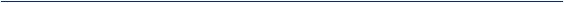 November 20201986 Ph.D.   Religion and Personality, Vanderbilt University, Nashville, TN.1983M.A.    Religion and Personality, Vanderbilt University, Nashville, TN.1975M.A.    Religious Studies, Gonzaga University Spokane, WA.1968B.A.     Chemistry, Fort Wright College, Spokane, WA.2018-Professor of Spiritual Life, Emerita, San Francisco Theological Seminary2017-Adjunct Faculty, San Francisco Theological Seminary and Jesuit School of Theology of Santa Clara University. (Courses taught as an adjunct:  SFTS: DM 6019 Culture and Mission, 2017, 2018; SP 2499 Art of Discernment, 2018, 2019, 2020, 2021; SP 2685: Discernment: Systems and Nature, 2017; JST: SP4042 Spiritual Exercises in Context, 2016, 2018; SP 2686 Discernment: Ignatius and Beyond, 20192018-Visiting Professor, DMin program, Lancaster Theological Seminary (SD620 Sustaining a Spiritual Life in the 21st Century 2018, 2019, 2020, 2021)2009-13    Dean of the Seminary and Vice President for Academic Affairs1993-2017Professor of Spiritual Life, San Francisco Theological Seminary, San Anselmo, CA. 1987-2001, 2013-2016Director of the Program in Christian Spirituality, San Francisco Theological Seminary, San Anselmo, CA.1990-Core Doctoral Faculty, Graduate Theological Union. Berkeley, CA. Convener, Christian Spirituality Area, 1995-97, 2005-2007.1987-93Associate Professor of Spiritual Life, Director of Program in Christian Spirituality, San Francisco Theological Seminary, San Anselmo, CA.1982-87Assistant Professor of Pastoral Care, St. Thomas Theological Seminary, Denver, CO.1985-87Department Chair, Pastoral Theology, St. Thomas Theological Seminary, Denver, CO.1982-87Director, Master of Arts in Pastoral Ministry (from 1982-85, Master of Arts in Pastoral Care), St. Thomas Theological Seminary, Denver, CO.1981Teaching Assistant: Theological Foundations of Pastoral Care; Sexuality and Pastoral Practice. Vanderbilt Divinity School, Nashville, TN.1981-82Supervisor: Field Education. Vanderbilt Divinity School, Nashville, TN.1980-81Supervisor: Theological Foundations of Pastoral Care.1975-79Assistant Professor of Religious Studies, Fort Wright College, Spokane, WA.1977-79Director, Christian Ministries Graduate Program, Fort Wright College, Spokane, WA.2018-Spiritual Ministries Network (Sisters of the Holy Names) steering committee (plans and executes retreats and in-service opportunities)2014-16Sisters of the Holy Names Congregational Leadership Team, Permanent Consultant on Membership, Charism, and Spirituality 2013-Sisters of the Holy Names Director of Novices, US-Ontario and Manitoba ProvincesFormation Team, US-Ontario Province2016-2004-15Holy Spirit Parish, Berkeley, Special Minister of Holy Communion, Refugee Resettlement Committee St. Anselm Parish, Special Minister of Holy Communion1984-87Christ the King Parish, Denver, CO, Rite of Christian Initiation of Adults, Spiritual Director; Lector, Eucharistic Minister.1981-83Holy Name Parish, Nashville, TN, Co-Director, Rite of Christian Initiation of Adults, teacher or co-teacher of various adult education programs, Lector, Eucharistic Minister, counseling and spiritual direction.1975-79Roman Catholic Diocese of Spokane, Consultation and numerous short courses of one to twelve sessions for individual parishes, the Catholic Diocese Catechist Training and Permanent Deacon Training Programs.1968-75St. Aloysius Parish, Spokane, WA, Junior High School Teacher, with specialization in Mathematics, Science and Religion.  Washington State Standard Certificate #159507C.1976-79Sisters of the Holy Names, Province of Washington, Formation Team.1977- Individual clients for counseling, spiritual direction and/or supervision of spiritual direction.2014-16Permanent Consultant, Congregational Leadership Team, Sisters of the Holy Names of Jesus and Mary2014-Director of Novices, U.S.-Ontario and Manitoba Provinces, Sisters of the Holy Names of Jesus and Mary2014“Blue Sapphire of the Mind: A Response to Douglas E. Christie,” Society for the  Study of Christian Spirituality, San Diego, CA November2014“The Spiritual Life with the Help of Contemporary Poets,” Inaugural Lecture, Interdisciplinary Lecture Series, San Francisco Theological Seminary, September 32014“Clearness Committee:  A Continuing Education Retreat for Spiritual Directors,” San Francisco Theological Seminary, July 22-252014“Spirituality for Organizations:  The Case for Discernment,” Heartland Lecture Series, Omaha Seminary Foundation, Heartland KS, April 28-292014“Community Discernment: Bringing to Life the Vision Statement and Strategic Plan,” Consultation for Holy Names University, Oakland, February 25-272013“Benedictine and Ignatian Views of Discernment in Conversation,” Faculty Conversation, Benedictine Institute, St. John’s University, December 92013“Discerning the Way,” Workshop/Retreat, Collegeville Institute and School of Theology, St. John’s University, November 82013-Membership Task Force, Sisters of the Holy Names2013Social Discernment, Collegeville Institute Resident Scholars Seminar, October 12011Panelist, “Spiritual Formation—Rigorous, Transformative, Integrated: What Does It Look Like and How Do We Get There?” Society for the Study of Christian Spirituality, November 20112011Presenter: Three Lectures: “Discernment: Biblical and Historical Foundations”; Holy Desire and Attachment to God above All Else”; “A Discernment Practice: Awareness Examen” for Hanshin Church Theological Symposium, Oak Valley, Korea, June 13-162011Presenter: “Lectio Divina: Passion Week” CityChurch San Francisco, April 17 2011Workshop Presenter: “Psalms of Thanksgiving: Praying Singing, Writing” T. V. Moore Lecture Series, SFTS, April 72011Presenter, “Rules for Thinking with the Church,” for the course Introduction to Ignatian Spirituality, Jesuit School of Theology, April 6 2009Presenter, Presbyterian Women, First Presbyterian Church, San Anselmo, November 14 2009Convocation speaker: San Francisco Theological Seminary, Southern California, September 192009Co-presenter, Retreat with the Psalms. Santa Cruz, CA, July 15-222009“The Way of Discernment: The Process of Making Faithful Decisions,” Retreat, Presbytery of St. Augustine, June 4-62009Consultation, Riverside Presbyterian Church, Jacksonville, FL., June 72009“Discernment: The Art of Hearing and Responding to God’s Call,” Omaha Seminary Foundation, Daniel Nelson Lectures, Omaha NE., May 11-122009“Spiritual Exercises for 21st Century Women,” Lectures, Four Hundredth Anniversary of the founding of the Institute of the Blessed Virgin Mary, Dublin, Ireland, April 252009Co-presenter, “Renewing and Sharing the Legacy of Marie Rose Durocher,” Santa Cruz, CA., Mar 23-282009Presenter, 72 Hours (Prospective Student Weekend) San Francisco Theological Seminary, February2008-Co-chair, Christian Spirituality Group, American Academy of Religion2008"Spiritual Practices for Decision Making," Adult Education and Sermon for First Presbyterian Church, San Bernadino, CA, August 24 2008"Adaptations of the Spiritual Exercises for Women," English-Speaking European Tertianship (Jesuit), Manresa Jesuit Centre of Spirituality, Dublin, April 112008"Thinking Developmentally as an Educator," Faculty Colloquium, Milltown Institute of Theology and Philosophy, March 4 2008Two lectures for HDCS41, "Adult Developmental Theories," and "Theories of Developmental Change." February 2008Six lectures for HDCS12/ MCS12, "Role of Practice in the Study of Christian Spirituality," Milltown Institute of Theology and Philosophy, Dublin, January-February 2008Ignatian Discernment" An Croi Centre of Spirituality, Ashbourne, Co Meath, Ireland, January 2008-Member, Spiritual Directors Network Steering Committee, Sisters of the Holy Names 2007"Prayer of Examen," Presentation to SFTS Alumni, April 202007Mission Trip, New Orleans, March 25-312007"Discernment, the Art of Finding God's Call in Daily Life," Presentation to prospective students, SFTS, February 162007Preacher, SFTS Chapel Service 2006-10Editorial Board Member, Reflective Practice: Formation and Supervision in Ministry2006Guest speaker, GS1/212 Spirituality, Authenticity and Method, Milltown Institute, Dublin, March 302006“What is distinctive about the study of Christian Spirituality?” Colloquium for faculty and Doctoral Students, Milltown Institute, Dublin, March 292006“An Ignatian Way of Relating” and “The Spiritual Director’s Role in Discernment,” Manresa Jesuit Centre of Spirituality, Dublin: March 282006Review of Joyce Mercer’s Welcoming Children: A Practical Theology of Childhood, SFTS, February 62005Guest lecture, CE 2523 Ethics and Spirituality, GTU, May  2005Guest lecture, RALS2775 Hymns and Liturgies, SFTS, April 8 2005Panel presentation for The Passion of the Lord: African American Reflection, by James Noel, SFTS April 52005Interview: "Ignatian Spirituality" and "Speaking Ignatian," DVD for high school curriculum, edited by Paul Handley. San Francisco St. Ignatius Preparatory School, February 22 2005Speaker, Fireside Chat SFTS, February 10 2005Consultant to the Special Commission, San Francisco Presbytery, January 31 and February 10.2004Preacher in Seminary Chapel Service, November 1 2004Discernment Retreat, Sisters of the Holy Names Novitiate, September 17-192004"Ignatian Spirituality for the 21st Century," Keynote address, New England Province of the Society of Jesus, Boston, June 11 2004"Doorways to Discernment: an Interactive Approach," Spiritual Directors' Colloquium, Weber Center, Adrian MI, March 7-92003"Dynamics of the Spiritual Exercises for Spiritual Directors," Institute of Spirituality, Dominican Center, Grand Rapids, MI., October 24-252003-06Member, Interprovince Membership Standing Committee Sisters of the Holy Names2003-05Member, Planning Committee for Spirituality Formation in Seminaries, PC(USA)2003"The Art of Discernment: A Retreat" First Presbyterian Church, San Bernadino, CA, March 21-222003Spiritual Life Minister's Workshop, Sisters of the Holy Names, Santa Cruz, CA, March 10-222003"Women's Perspectives on the Spiritual Exercises," Ignatian Spirituality Series, Jesuit School of Theology, Berkeley, CA, Feb.192002"Sabbath for Congregations," with Elizabeth Nordquist. Three plenary addresses for the Western National Leadership Training, Jackson, WY, November2002"Praying with Icons," Workshop for Western National Leadership Training, Jackson, WY, November2002"Ignatian Ministry of Conversation," Keynote address for Identity and Mission Day, Fairfield University, Fairfield CT, August 222001-03Advisory Board, Youth Ministry and Spirituality Project. SFTS2001"Praying the Psalms," co-led with John Endres, St. Ignatius Parish, San Francisco, September-October 20012001, 04Volunteer, Nuestros Pequeños Hermanos, Casa Asis (orphanage), San Jorge, Nicaragua, May2000-01Bridging the Gap: Spirituality and Business Foundational Project Seminar Project, Institute for Spirituality and Organizational Leadership, Santa Clara University. April 2000, March 20012000-01President, Society for the Study of Christian Spirituality2000“We Are All Guests,” Essays for The Fountain, 2, (2), April 2000. Chung Dong United Methodist Church, Seoul, Korea2000“Becoming a Discerning Person,” Seminar for Oasis 2000, Conference on Reformed Spirituality. Atlanta Feb. 28 - Mar. 21999-00Vice President and Chair of Nominating Committee, Society for the Study of Christian Spirituality1999“Discerning God’s Will,” course for Columbia Seminary’s Certificate in Spiritual Formation. Atlanta, October 24-291999Participant, Psalms and Practice Conference, Austin Theological Seminary. May1999Faculty-Student Colloquium on A Retreat with the Psalms, with John Endres. Graduate Theological Union, April2016Distinguished Faculty Lecture, Graduate Theological Union, November2015Newhall Teaching Fellowship (with Beth Anderson)2014 Visiting Scholar, Holy Names University, February2013Resident Scholar, Collegeville Institute for Ecumenical and Cultural Research, Fall2011ATS Women in Leadership Conference, Pittsburgh, October 2011-13Wabash Dean’s Colloquy, Crawfordsville, IN, June 2011, Corpus Christi, TX. March, 2012, and San Francisco Theological Seminary, April, 2013 2009, 
2012Newhall Teaching Fellowship (with Daeseop Yi)2009Newhall Teaching Fellowship (with Elizabeth Ford)2008Joseph Veale Chair in Christian Spirituality, Milltown Institute of Theology and Philosophy, Dublin, Ireland2007Newhall Teaching Fellowship (with Kang Hack Lee) 2001Newhall Teaching Fellowship (with Nancy Wiens and Robert Russell.)1989Association for Theological Schools, Younger Scholars Research Grant1987Visiting Scholar, Ghost Ranch Conference Center1979Newhall Teaching Fellowship (with Andrew Dreitcer)1979Kenneth Willis Clark Student Essay Award, Society of Biblical Literature Southeast Region1979-82University Tuition Scholarship.1968-72National Science Foundation Tuition Grant1980- 2016American Academy of Religion1985-Catholic Theological Society of America1985-        2016Society for Pastoral Theology1992-Society for the Study of Christian Spirituality1992-Spiritual Directors International